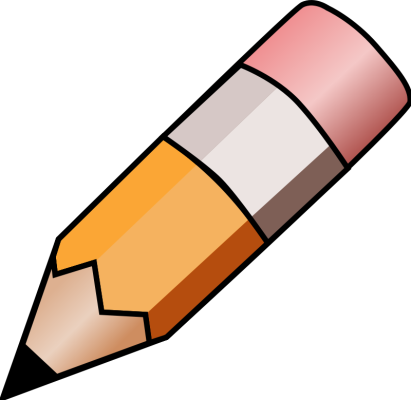 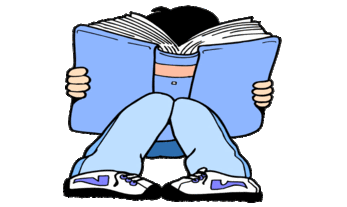 YEAR 4 HOME LEARNING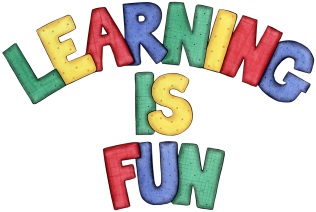 YEAR 4 HOME LEARNINGDate Set13.03.19Date Due20.03.19MathleticsThis week will be focussing on decimal place value andcomparing decimals. All activities can be found on matheletics.com. Every child has their username and passwords in their reading records.SpellodromeWritingThis week children will be focusing on prefixes - sub, fore and mid. Spelling can also be found on spellodrome.comsubmergesubdividesubmarinesubtitlessubmissionsubsequentsubcontractsubstandardforecastforefingerforefrontforegoforegroundforeheadforelegsforeshoremiddaymidnightmidstreammidsummerWriting taskOne day, you find a tiny door at the corner of your room. What do you do? Who uses that door? Where does the door take you? Write a diary entry about your experience. ReadingRecommended daily reading time:KS2 40 minutes.Home Learning ProjectDate Set:                       N/A                             Date Due:GreekPlease go to Greek Class Blog for Greek Home LearningGreek Class - St Cyprian's Greek Orthodox Primary Academy